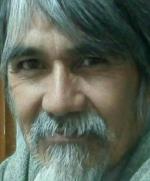 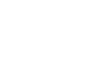 Curriculum VitaeEuropeo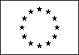 Información personalNombreDirecciónTeléfonoCorreo electrónicoNacionalidad-Edadexperiencia laboral• Fechas (de – a)4/2018-12/2019• Nombre y dirección del empleadorSuper el amigo• Tipo de empresa o sectorAtención al cliente (Comercial - Ventas)• Puesto o cargo ocupadosAlbañil • Principales actividades y responsabilidades• Fechas (de – a)4/2018-3/2020• Nombre y dirección del empleadorSuper el amigoJujuy • Tipo de empresa o sector-- Selecciona -- (Comercial - Ventas)• Puesto o cargo ocupadosEmpleado • Principales actividades y responsabilidadesRepositorio de mercadería. Mantenimiento en relación a la electricidad. E instalaciones en general.• Fechas (de – a)• Nombre y dirección del empleador• Tipo de empresa o sector• Puesto o cargo ocupados• Principales actividades y responsabilidadesEducación y formación• Fechas (de – a)12/1983• Nombre y tipo de organización que ha impartido la educación o la formaciónPolivalente de artes. Jujuy• Principales materias o capacidades ocupacionales tratadasMaletines. Diseño. . Recursos Humanos• Título de la cualificación obtenidaBachiller con.orientación a recursos humanos• (Si procede) Nivel alcanzado en la clasificación nacionalBUP / COU (Bachillerato) / Secundaria • Fechas (de – a)• Nombre y tipo de organización que ha impartido la educación o la formación• Principales materias o capacidades ocupacionales tratadas• Título de la cualificación obtenida• (Si procede) Nivel alcanzado en la clasificación nacional• Fechas (de – a)• Nombre y tipo de organización que ha impartido la educación o la formación• Principales materias o capacidades ocupacionales tratadas• Título de la cualificación obtenida• (Si procede) Nivel alcanzado en la clasificación nacional• Fechas (de – a)• Nombre y tipo de organización que ha impartido la educación o la formación• Principales materias o capacidades ocupacionales tratadasMaletines reciclaje pintura. Diseño grafico. Educación• Título de la cualificación obtenidaMaestro de plástica titulo.nacional• (Si procede) Nivel alcanzado en la clasificación nacionalCapacidades y aptitudes personalesAdquiridas a lo largo de la vida y la carrera educativa y profesional, pero no necesariamente avaladas por certificados y diplomas oficiales.Lengua materna-otros idiomas• Lectura• Escritura• Expresión oral• Lectura• EscrituraExpresión oralCapacidades y aptitudes socialesVivir y trabajar con otras personas, en entornos multiculturales, en puestos donde la comunicación es importante y en situaciones donde el trabajo en equipo resulta esencial (por ejemplo, cultura y deportes), etc.Capacidades y aptitudes organizativasPor ejemplo, coordinación y administración de personas, proyectos, presupuestos; en el trabajo, en labores de voluntariado (por ejemplo, cultura y deportes), en el hogar, etc.Capacidades y aptitudes técnicasCon ordenadores, tipos específicos de equipos, maquinaria, etc.Capacidades y aptitudes artísticasMúsica, escritura, diseño, etc.Otras capacidades y aptitudesQue no se hayan nombrado anteriormente.Permiso(s) de conducciónInformación adicionalDisponibilidad horario. Disponibilidad de hacer horas extras. Disponibilidad por aprender.Anexos[ Enumerar los documentos anexos. ]